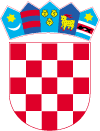      REPUBLIKA HRVATSKA     VARAŽDINSKA ŽUPANIJA         GRAD LEPOGLAVA             Antuna Mihanovića 12                42250 Lepoglava tel. 042 770 411, fax 042 770 419email : lepoglava@lepoglava.hrGradsko vijeće Klasa: 029-05/23-01/1Urbroj: 2186-9-02-23-3Lepoglava, 20.12.2023.Temeljem odredbe članka 6. stavaka 1. i 2. Zakona o savjetima mladih („Narodne novine“ broj 41/14 i 83/23), članka 35. Zakona o lokalnoj i područnoj (regionalnoj) samoupravi („Narodne novine“ broj 33/01, 60/01, 129/05, 109/07, 125/08, 36/09, 150/11, 144/12, 19/13, 137/15, 123/17, 98/19 i 144/20), članka 22. Statuta Grada Lepoglave („Službeni vjesnik Varaždinske županije“ broj 64/20 i 18/21) i članka 17. Poslovnika Gradskog vijeća („Službeni vjesnik Varaždinske županije“ broj 18/21), Gradskog vijeće Grada Lepoglave na 20. sjednici održanoj 20.12.2023. donosiO D L U K U o osnivanju Savjeta mladih Grada LepoglaveOPĆE ODREDBEČlanak 1.Ovom Odlukom osniva se Savjet mladih Grada Lepoglave. Savjet mladih Grada Lepoglave (u daljnjem tekstu: Savjet mladih) je savjetodavno tijelo Grada Lepoglave koje promiče i zagovara prava, potrebe i interese mladih u cilju njihovog sudjelovanja i odlučivanja o upravljanju javnim poslovima od interesa i značaja za mlade, aktivno uključivanje mladih u javni život te informiranje i savjetovanje mladih Grada Lepoglave. Članak 2.Izrazi koji se koriste u ovoj Odluci, a imaju rodno značenje koriste se neutralno i odnose se jednako na muški i ženski spol.Članak 3.Savjet svojim djelovanjem, prijedlozima i mišljenjima ima utjecaj na pripremu, donošenje i provedbu odluka Gradskog vijeća koje su od interesa za mlade, a time i na bolji položaj mladih u lokalnoj sredini i razrješavanje problema mladih.BROJ I SASTAV ČLANOVA SAVJETAČlanak 4.Savjet mladih ima 5 (pet) članova, uključujući predsjednika i zamjenika predsjednika.U Savjet mladih se biraju mladi koji u trenutku podnošenja kandidature za članstvo imaju navršenih petnaest (15) do navršenih trideset (30) godina života te koji imaju prebivalište ili boravište na području Grad Lepoglave. Osoba ne može istodobno biti član Savjeta mladih i član Gradskog vijeća Grada Lepoglave.NAČIN IZBORA ČLANOVA SAVJETA MLADIHČlanak 5.Članove Savjeta mladih bira Gradsko vijeće Grada Lepoglave temeljem pisanih i obrazloženih kandidatura u skladu sa zakonom kojim se uređuje sastav lokalne i područne (regionalne) samouprave, Statutom Grada Lepoglave, Poslovnikom Gradskog vijeća Grada Lepoglave, Zakonom o savjetima mladih i ovom Odlukom. Postupak izbora članova Savjeta mladih pokreće Gradsko vijeće temeljem ove Odluke te objavom Javnog poziva za isticanje kandidature.Kandidature za članove Savjeta mladih temeljem javnog poziva za isticanje kandidatura ističu udruge koje su sukladno statutu ciljano i prema djelatnostima opredijeljene za rad s mladima i za mlade, udruge nacionalnih manjina u Republici Hrvatskoj, učenička vijeća, studentski zborovi, pomladci političkih stranaka, sindikalne ili strukovne organizacije u Republici Hrvatskoj te neformalne skupine mladih (skupina od najmanje 10 mladih).    Članak 6.Izbor članova Savjeta mladih provodi se u Gradskom vijeću sukladno Zakonu o savjetima mladih, zakonu kojim se uređuje sustav lokalne i područne (regionalne) samouprave te općim aktima Grada Lepoglave. Javni poziv za isticanje kandidatura za članove Savjeta mladih mora sadržavati:opis postupka izbora sukladno Zakonu o savjetima mladih,uvjete za isticanje kandidatura sukladno Zakonu o savjetima mladih,rokove za prijavu,rokove za provjeru zadovoljavanja formalnih uvjeta prijavljenih kandidata,rok izbora članova Savjeta mladih.Javni poziv objavljuje se na mrežnim stranicama Grada Lepoglave, a po potrebi i na drugi način utvrđen Zakonom, neposredno nakon stupanja na snagu ove Odluke.Grad Lepoglava, prema dostupnim kontaktima, obavijest o objavi javnog poziva za isticanje kandidatura dostavlja udrugama mladih i za mlade, srednjim školama, visokim učilištima i pomladcima političkih stranaka koji djeluju na području Grada Lepoglave.Rok za isticanje kandidatura za člana  Savjeta mladih je 20 dana od dana objave javnog poziva.Članak 7.Pisane i obrazložene kandidature za izbor članova Savjeta mladih sastavljene sukladno objavljenom javnom pozivu i ovoj Odluci, ovlašteni predlagatelji predaju Odboru za izbor i imenovanja Gradskog vijeća Grada Lepoglave, prema uputama iz javnog poziva.Prijedlog iz stavka 1. ovog članka obavezno sadrži:naziv i sjedište ovlaštenog predlagatelja,podatke o kandidaturi (ime i prezime, datum i godina rođenja, prebivalište ili boravište – fotokopija osobne iskaznice ili prijave boravišta),obrazloženje prijedloga.Prijedlog kandidata koji je nepravovremen, nepotpun ili nepravilno sastavljen neće se razmatrati.Članak 8.Odbor za izbor i imenovanja Gradskog vijeća Grada Lepoglave obavlja provjeru formalnih uvjeta prijavljenih kandidata u roku od 10 dana od isteka roka za podnošenje prijava. Nakon obavljene provjere formalnih uvjeta prijavljenih kandidata, Odbor za izbor i imenovanja Gradskog vijeća Grada Lepoglave u roku od 15 dana od isteka roka za podnošenje prijava sastavlja izvješće o provjeri formalnih uvjeta te utvrđuje popis važećih kandidatura.Izvješće o provjeri formalnih uvjeta i popis važećih kandidatura dostavljaju se Gradskom vijeću Grada Lepoglave te se objavljuju na mrežnim stranicama Grada Lepoglave.Članak 9.Gradsko vijeće Grada Lepoglave na prvoj sjednici nakon objave popisa važećih kandidatura raspravlja izvješće o provjeri formalnih uvjeta.                                     Popis važećih kandidatura utvrđuje se na način da se ime i prezime kandidata na listi navodi prema redoslijedu zaprimljenih pravovaljanih prijedloga.Lista sadrži:naznaku predlagatelja,ime i prezime kandidata,godina rođenja.Nakon rasprave o izvješću o provjeri formalnih uvjeta, Gradsko vijeće Grada Lepoglave s popisa važećih kandidatura glasovanjem bira članove Savjeta mladih.Članak 10.U slučaju da nije moguće izabrati Savjet mladih zbog dva ili više kandidata s jednakim brojem glasova, glasovanje se ponavlja za izbor kandidata do punog broja članova Savjeta mladih između onih kandidata koji u prvom krugu nisu izabrani jer su imali jednak broj glasova. Glasovanje se ponavlja dok se ne izaberu svi članovi Savjeta mladih.Rezultati izbora za članove Savjeta mladih objavljuju se na mrežnim stranicama Grada Lepoglave.IV. KONSTITUIRANJE SAVJETAČlanak 11.Prvu sjednicu Savjeta mladih saziva predsjednik Gradskog vijeća Grada Lepoglave, u roku od 30 dana od dana objave rezultata izbora, a koji i predsjedava sjednici do izbora predsjednika Savjeta mladih. Savjet mladih se smatra konstituiranim izborom predsjednika Savjeta mladih. Obavijest o konstituiranju Savjeta mladih objavljuje se na mrežnim stranicama Grada Lepoglave.Članak 12.Predsjednika i zamjenika predsjednika Savjeta mladih biraju i razrješuju članovi Savjeta mladih većinom glasova svih članova Savjeta mladih, u skladu s odredbama Zakona o savjetima mladih.Ako Savjet u roku od 30 dana od dana proglašenja službenih rezultata izbora za članove Savjeta mladih ne izabere predsjednika Savjeta mladih, Gradsko vijeće Grada Lepoglave objavit će novi javni poziv za izbor članova Savjeta mladih.V. MANDAT ČLANOVAČlanak 13.Mandat članova Savjeta mladih počinje danom konstituiranja Savjeta mladih  i traje do dana stupanja na snagu odluke Vlade Republike Hrvatske o raspisivanju sljedećih redovitih izbora koji se održavaju svake četvrte godine sukladno odredbama zakona kojim se uređuju lokalni izbori, odnosno do dana stupanja na snagu odluke Vlade Republike Hrvatske o raspuštanju Gradskog vijeća Grada Lepoglave sukladno odredbama zakona kojim se uređuje lokalna i područna (regionalna) samouprava. Gradsko vijeće Grada Lepoglave razriješit će člana Savjeta mladih i prije isteka mandata - na osobni zahtjev člana Savjeta mladih, - ako neopravdano izostane s najmanje 50% sjednica Savjeta mladih u godini dana.Član Savjeta mladih koji za vrijeme trajanja mandata navrši trideset godina nastavlja s radom u Savjetu mladih do isteka mandata na koji je izabran.Ako se broj članova Savjeta mladih spusti ispod dvije trećine početnog broja, Gradsko vijeće ćeprovesti postupak dodatnog izbora za onoliko članova koliko ih je prestalo biti članom prije isteka mandata.Mandat članova Savjeta mladih izabranih postupkom dodatnog izbora traje do isteka mandata članova Savjeta mladih izabranih u redovitom postupku biranja članova Savjeta mladih.Gradsko vijeće raspustit će Savjet mladih samo ako Savjet ne održi sjednicu dulje od šest mjeseci.     	 VI. DJELOKRUG RADAČlanak 14.U okviru svog djelokruga Savjet mladih:bira predsjednika i zamjenika predsjednika Savjeta mladih;donosi Poslovnik o radu Savjeta mladih;može osnivati stalne i povremene radne skupine, te birati i razrješavati članove tih radnih skupina;raspravlja na sjednicama Savjeta mladih o pitanjima značajnim za rad, kao i o pitanjima iz djelokruga Gradskog vijeća koji su od interesa za mlade;u suradnji sa predsjednikom Gradskog vijeća inicira donošenje odluka od značaja za mlade, programa i drugih akata od značenja za unaprjeđivanje položaja mladih na području Grada Lepoglave,predlaže Gradskom vijeću raspravu o pojedinim pitanjima od značenja za unapređivanje položaja mladih na području Grada te način rješavanja navedenih pitanja;putem svojih predstavnika sudjeluje u radu Gradskog vijeća prilikom donošenja odluka, mjera, programa i drugih akata od osobitog značenja za unaprjeđivanje položaja mladih na području Grada Lepoglave davanjem mišljenja, prijedloga i preporuka o pitanjima i temama od interesa za mlade; sudjeluje u izradi, provedbi i praćenju provedbe lokalnih programa za mlade, daje pisana očitovanja i prijedloge nadležnim tijelima o potrebama i problemima mladih, a po potrebi predlaže i donošenje programa za otklanjanje nastalih problema i poboljšanje položaja mladih;potiče informiranje mladih o svim pitanjima značajnim za unaprjeđivanje položaja mladih, međusobnu suradnju Savjeta mladih u Republici Hrvatskoj te suradnju i razmjenu iskustava s organizacijama civilnog društva i odgovarajućim tijelima drugih zemalja;potiče mlade na aktivnu participaciju u Gradu Lepoglavi te ih prema potrebi poziva na sjednice i uključuje u svoj rad;po potrebi poziva predstavnike tijela Grada Lepoglave na sjednice Savjeta mladih; predlaže i podnosi Gradskom vijeću na odobravanje program rada popraćen financijskim planom za ostvarivanje programa rada Savjeta najkasnije do 30. studenoga tekuće godine za slijedeću kalendarsku godinu;podnosi godišnje izvješće o svom radu Gradskom vijeću Grada Lepoglave do 31. ožujka tekuće godine za prethodnu godinu te ga dostavlja na znanje gradonačelniku Grada Lepoglave;potiče razvoj financijskog okvira provedbe politike za mlade i podrške razvoju organizacija mladih i za mlade, te sudjeluje u programiranju prioriteta natječaja i određivanje kriterija financiranja organizacija mladih i za mlade;obavlja i druge savjetodavne poslove od interesa za mlade.	VII. NAČIN RADA SAVJETAČlanak 15.Savjet mladih predstavlja predsjednik Savjeta mladih.Zamjenik predsjednika zamjenjuje predsjednika za vrijeme njegove odsutnosti i spriječenosti u obavljanju dužnosti.Članak 16.Savjet mladih radi na sjednicama koje se održavaju kao redovite i izvanredne, a saziva ih i njima predsjeda predsjednik Savjeta mladih.Redovite sjednice Savjeta mladih predsjednik saziva najmanje jednom svaka tri  mjeseca, a po potrebi i češće.Sjednica Savjeta mladih može se održati i elektroničkim putem.Članovima Savjeta mladih koji ne mogu nazočiti sjednici Savjeta mladih koja se održava fizički omogućit će se, sukladno tehničkim i organizacijskim mogućnostima, sudjelovanje na sjednici Savjeta mladih elektroničkim putem, odnosno audio i/ili videokonferencijskim putem.Članovi Savjeta mladih koji će na sjednici Savjeta mladih sudjelovati na način opisan stavkom 4. ovoga članka, o tome će predsjednika Savjeta mladih obavijestiti najkasnije tri dana prije održavanja sjednice Savjeta mladih.Predsjednik Savjeta mladih dužan je na prijedlog najmanje 1/3 članova Savjeta mladih sazvati izvanrednu sjednicu Savjeta mladih u roku od 15 dana od dana dostave zahtjeva.Članak 17.Savjet mladih o pitanjima iz svog djelokruga rada može odlučivati i donositi akte, ako je na sjednici nazočna većina članova Savjeta mladih.Savjet mladih odlučuje većinom glasova ako je na sjednici nazočna većina članova Savjeta mladih, osim ako Zakonom o savjetima mladih nije određeno drukčije.Ako su prilikom odlučivanja glasovi podijeljeni na jednak broj glasova za i protiv, odlučujući je glas predsjednika.Član Savjeta mladih koji ima osobni interes u donošenju odluka o nekim pitanjima, može sudjelovati u raspravi o tom pitanju, ali je izuzet od odlučivanja.Članak 18.U radu Savjeta mladih mogu sudjelovati i osobe koje nisu članovi Savjeta mladih, ako svojim radom mogu pridonijeti boljem radu Savjeta mladih u pripremi stručnih podloga za zauzimanje stajališta na postupku izrade, donošenja i provedbe Programa rada Savjeta mladih i drugih akata iz djelokruga rada Savjeta mladih, te davanju mišljenja, prijedloga i preporuka Gradskom vijeću u vezi s donošenjem odluka i programa od interesa za mlade.Osobe iz stavka 1. ovoga članka sudjeluju u radu Savjeta mladih, ali bez prava glasovanja na sjednicama Savjeta mladih.Na sjednice Savjeta mladih se, prema potrebi, pozivaju i predstavnici pojedinih tijela Grada Lepoglave, ako to zahtijeva sadržaj dnevnog reda o kojem raspravlja i odlučuje Savjet mladih.VIII. POSLOVNIK O RADU I PROGRAM RADA SAVJETAČlanak 19.Savjet mladih donosi Poslovnik o svom radu, kojim se pobliže uređuje način rada Savjeta mladih u skladu sa Zakonom o savjetima mladih i ovom Odlukom.Poslovnik o radu Savjeta mladih donosi se većinom glasova svih članova Savjeta mladih.Članak 20.Svoj rad Savjet mladih temelji na programu rada koji donosi većinom glasova svih članova Savjeta mladih.Savjet mladih donosi program rada popraćen financijskim planom Savjeta mladih za svaku kalendarsku godinu.Program rada sadržava godišnje aktivnosti Savjeta mladih u skladu s njegovim djelokrugom rada i to:sudjelovanje u procesu izrade i praćenju provedbe lokalnoj programa djelovanja za mlade, konzultiranje s mladima i organizacijama mladih i za mlade o temama bitnima za mlade,suradnju s tijelima Grada Lepoglave u politici za mlade, suradnja s drugim savjetodavnim tijelima mladih u Republici Hrvatskoj i inozemstvu teostale aktivnosti važne za rad Savjeta mladih i poboljšanje položaja mladih.Program rada Savjeta obuhvaća i ostale sadržaje u sklopu djelokruga rada Savjeta za poboljšanje položaja mladih, uključivanje mladih u razrješavanje njihovih problema i lokalnu zajednicu, te organiziranje tematskih foruma, tribina i radionica radi boljeg informiranja mladih i suradnje s mladima u Republici Hrvatskoj i šire.Članak 21.Ako su programom rada Savjeta mladih za provedbu planiranih sadržaja predviđena financijska sredstva, ta se sredstva, na temelju financijskog plana, osiguravaju u Proračunu Grada Lepoglave u skladu sa Zakonom, ovom Odlukom i Statutom Grada Lepoglave.Program rada Savjeta mladih popraćen financijskim planom donosi se i podnosi na odobravanje Gradskom vijeću Grada Lepoglave  najkasnije do 30. studenog tekuće godine za sljedeću kalendarsku godinu.O svom radu Savjet podnosi godišnje izvješće Gradskom vijeću Grada Lepoglave do 31. ožujka tekuće godine za prethodnu godinu te ga dostavlja na znanje Gradonačelniku koji ga objavljuje na mrežnim stranicama Grada Lepoglave.	IX. RADNA TIJELAČlanak 22.Savjet mladih može, u skladu sa svojim djelokrugom, imenovati svoje stalne i povremene radne skupine za uža područja djelovanja, te organizirati forume, tribine i radionice za pojedine dobne skupine mladih ili srodne vrste problema mladih.    Prema potrebi, radna tijela sudjeluju u organiziranju foruma, tribina, predavanja i radionica za pojedine specijalizirane sadržaje od interesa za mlade.	X.  FINANCIRANJE, PROSTORNI I DRUGI UVJETI ZA RAD SAVJETAČlanak 23.Financijska sredstva za rad i program rada Savjeta mladih, prostorne, tehničke i druge materijalne uvjete za rad Savjeta mladih osigurava Grad Lepoglava. Financijska sredstva za rad Savjeta mladih sukladno mogućnostima osiguravaju se u Proračunu Grada Lepoglave.Stručne i administrativne poslove za potrebe rada Savjeta mladih obavlja Jedinstveni upravni odjel Grada Lepoglave.Članovi Savjeta imaju pravo na naknadu u iznosu od 27 eura mjesečno, za mjesec u kojem je održana sjednica Savjeta mladih i ako su bili nazočni sjednici, neovisno o tome koliko je sjednica ili nastavaka sjednica u tom mjesecu održano.Članovi Savjeta imaju pravo na naknadu troškova prijevoza za dolazak na sjednice Savjeta mladih, kao i drugih putnih troškova neposredno vezanih za rad u Savjetu mladih, a odnose se na troškove organiziranja tribina i predavanja u Gradu Lepoglavi, a mogu im se odobriti i naknade troškova smještaja za neposredno vezanih uz rad Savjeta mladih, u skladu s ovom Odlukom.Grad Lepoglava osigurava dostupnost pouzdanih informacija o svim pitanjima od interesa za mlade, o članovima Savjeta mladih i radu Savjeta mladih na svojoj mrežnoj stranici.     XI. ODNOS SAVJETA MLADIH, GRADSKOG VIJEĆA I GRADONAČELNIKAČlanak 24.Gradsko vijeće Grada Lepoglave sve pozive i materijale za svoje sjednice te zapisnike s održanih sjednica dostavlja Savjetu mladih u istom roku kao i članovima Gradskog vijeća te je obvezno i na drugi prikladan način informirati Savjet mladih o svom radu, a na prijedlog Savjeta mladih raspravit će i pitanje od interesa za mlade.Predsjednik Gradskog vijeća po potrebi, a najmanje svakih šest mjeseci održava zajednički sastanak sa Savjetom mladih, na koji po potrebi poziva i druge članove Gradskog vijeća i drugih tijela Grada Lepoglave, a može pozvati i stručnjake iz pojedinih područja vezanih za mlade i rad s mladima.Inicijativu za zajednički sastanak predsjednika Gradskog vijeća i Savjeta može pokrenuti i Savjet.Na prijedlog Savjeta mladih Gradsko vijeće će raspraviti pitanje od interesa za mlade, i to najkasnije na prvoj sljedećoj sjednici od dana dostave zahtjeva Savjeta mladih pod uvjetom da je prijedlog podnesen najkasnije sedam dana prije dana održavanja sjednice Vijeća.Predsjednik, zamjenik predsjednika ili drugi član Savjeta mladih kojeg Savjet mladih imenuje dužan je odazvati se pozivima na sjednice Gradskog vijeća, prisustvovati sjednicama s pravom sudjelovanja u raspravi, ali bez prava glasa te dostaviti svaki podatak ili izvještaj koji o pitanju iz njegova djelokruga zatraži Vijeće.Članak 25.Gradonačelnik po potrebi, a najmanje svakih šest mjeseci održava zajednički sastanak sa Savjetom mladih na kojem se raspravlja o svim pitanjima od interesa za mlade te o međusobnoj suradnji i drugim pitanjima.Gradonačelnik svakih šest mjeseci pisanim putem obavještava Savjet mladih o svojim aktivnostima od važnosti i interesa za mlade.XII.  PRAVO PODNOŠENJA ŽALBEČlanak 26.Ako su podnositelju prijedloga za izbor kandidata Savjeta mladih u postupku podnošenja prijedloga povrijeđena prava, ovlašteni predlagatelj ima pravo žalbe.Žalba se podnosi Odboru za izbor i imenovanja Gradskog vijeća  u roku 48 sati od dana odbijanja prijama prijedloga. Odbor za izbor i imenovanja Gradskog vijeća provjerava formalnu ispravnost odbijenog prijedloga kandidata za izbor članova Savjeta mladih, i njegova odluka je konačna.XIII.  PRIJELAZNE I ZAVRŠNE ODREDBEČlanak 27.	Stupanjem na snagu ove Odluke stavlja se van snage Odluka o osnivanju Savjeta mladih Grada Lepoglave („Službeni vjesnik Varaždinske županije“ broj 31/14).Članak 28.	Ova Odluka stupa na snagu osmoga dana od dana objave u Službenom vjesniku Varaždinske županije. PREDSJEDNIK GRADSKOG VIJEĆA                                                                                                                     Robert Dukarić 